EA 30 – soubor 4 fréz a 2 nožové hlavy     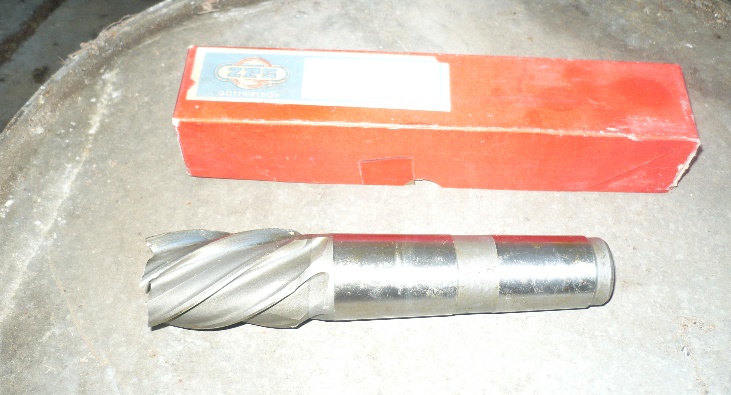 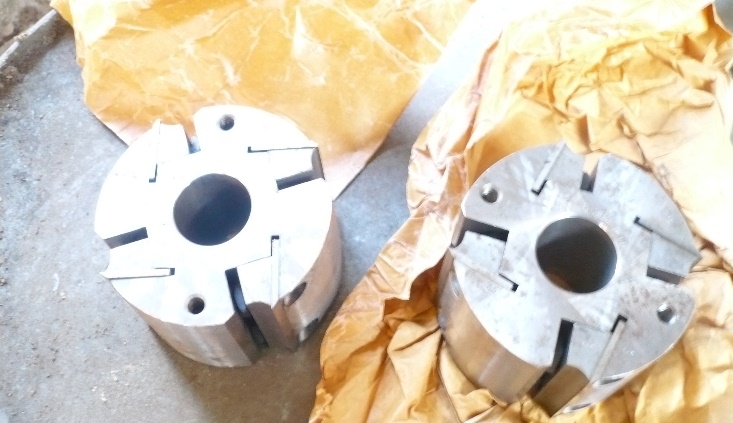 